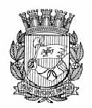 Publicado no D.O.C. São Paulo, 217, Ano 60, Quarta-feira.25 de Novembro de 2015Gabinete do Prefeito, Pág.01DESENVOLVIMENTO,TRABALHOE EMPREENDEDORISMOGABINETE DO SECRETÁRIOCOORDENADORIA DE SEGURANÇA ALIMENTARE NUTRICIONALCOSAN - EXPEDIÇÃO DO TERMO DE PERMISSÃODE USO CENTRAL ABASTECIMENTO PÁTIODO PARI.DESPACHOS DO COORDENADOR2014-0.009.042-0A Coordenadoria de Segurança Alimentar e Nutricional–COSAN - RESOLVE: 1. DEFERIR, o pedido de expedição do Termode Permissão de Uso para empresa Comércio de LegumesHortifruti Maria Anita Ltda-ME devidamente inscrita no CNPJsob o nº 11.760.769/0001-24 passará ser permissionária doBoxe nº 08/09/10 rua “g”, com área de 28,92m² na Central deAbastecimento Pátio do Pari, para operar no ramo de comérciode hortifrutícula, com fundamento no Decreto nº 41.425/2001,Portaria nº051/12–ABAST/SMSP, Portaria Intersecretarial 06/SMSP/SEMDET/2011, e Decreto nº 54.597/2013, Decreto nº56.399/2015 respeitando as disposições legais vigentes.2013-0.376.455-1A Coordenadoria de Segurança Alimentar e Nutricional–COSAN - RESOLVE: 1. DEFERIR, o pedido de expedição doTermo de Permissão de Uso para empresa Comércio de LegumesHortifruti Maria Anita Ltda-ME devidamente inscrita noCNPJ sob o nº 11.760.769/0001-24 passará ser permissionáriado Boxe nº 06/10 rua “C”, com área de 78,00m² na Central deAbastecimento Pátio do Pari, para operar no ramo de comérciode hortifrutícula- atacadista, com fundamento no Decreto nº41.425/2001, Portaria nº051/12–ABAST/SMSP, Portaria Intersecretarial06/SMSP/SEMDET/2011, e Decreto nº 54.597/2013,Decreto nº 56.399/2015 respeitando as disposições legaisvigentes.2013-0.369.382-4O Coordenador de Segurança Alimentar e Nutricional, nouso das atribuições que lhe são concedidas por Lei, em especialo Decreto nº 46.398, de 28 de setembro de 2005 e Decreto nº56.399/2015. RESOLVE: 1. DEFERIR, o pedido de expedição doTermo de Permissão de Uso para empresa WBLC Comércio deProdutos Hortifrutigranjeiros EIRELI-ME devidamente inscritano CNPJ sob o nº 04.102.502/0001-84 passará ser permissionáriado Boxe nº 28/29/30, rua “I”, com área de 83,31m² naCentral de Abastecimento Pátio do Pari, para operar no ramode comércio de hortifrutícula, com fundamento no Decreto nº41.425/2001, Portaria nº051/12–BAST/SMSP, Portaria Intersecretarial6/SMSP/SEMDET/2011 e Decreto nº 54.597/2013,respeitando as disposições legais vigentes.2015-0.194.595-1SDTE-COSAN – ALTERAÇÃO CONTRATUAL – O Coordenadorde Segurança Alimentar e Nutricional, no uso das atribuiçõesque lhe são concedidas por Lei, em especial o Decretonº 56.399/2015 e o Decreto nº 46.398, de 28 de setembro de2005. RESOLVE: 1. DEFERIR, o pedido de alteração contratualda permissionária da área identificada como boxe nº 21/22/23no Mercado Municipal Dr. Américo Sugai - São Miguel, paraconstar “Sabor Família Restaurante Ltda-ME”, pessoa jurídicade direito privado devidamente inscrita no CNPJ sob o nº10.521.630/0001-65, permanecendo no ramo de atividade de“Restaurante Típico-Comida Nordestina” nos termos da Lei nº10.406/2002, Código Civil, respeitando assim as disposiçõeslegais vigentes.COSAN – EXPEDIÇÃO DO TERMO DE PERMISSÃODE USO CENTRAL ABASTECIMENTO PÁTIODO PARI.2013-0.371.493-7A Coordenadoria de Segurança Alimentar e Nutricional–COSAN – RESOLVE: 1. DEFERIR, o pedido de expedição doTermo de Permissão de Uso para empresa Israel Felix Figueredo-ME devidamente inscrita no CNPJ sob o nº 17.530.036/0001-80passará ser permissionária do Boxe nº 48/51 rua “C”, comárea de 44,22m² na Central de Abastecimento Pátio do Pari,para operar no ramo de comércio de hortifrutícula, com fundamentono Decreto nº 41.425/2001, Portarianº051/12–ABAST/SMSP,Portaria Intersecretarial 06/SMSP/SEMDET/2011, e Decretonº 54.597/2013, Decreto nº 56.399/2015 respeitando asdisposições legais vigentes.2013-0.374.111-0A Coordenadoria de Segurança Alimentar e Nutricional–COSAN – RESOLVE: 1. DEFERIR, o pedido de expedição doTermo de Permissão de Uso para empresa JS.AN-Reinaldo Ltda-EPP devidamente inscrita no CNPJ sob o nº 00.535.210/0001-84passará ser permissionária do Boxe nº 01/02 rua “B”, com áreade 66,00m² na Central de Abastecimento Pátio do Pari, paraoperar no ramo de comércio de hortifrutícula- atacadista, comfundamento no Decreto nº 41.425/2001, Portaria nº051/12–ABAST/SMSP, Portaria Intersecretarial 06/SMSP/SEMDET/2011, eDecreto nº 54.597/2013, Decreto nº 56.399/2015 respeitando asdisposições legais vigentes.2014-0.012.395-6A Coordenadoria de Segurança Alimentar e Nutricional–COSAN – RESOLVE: 1. DEFERIR, o pedido de expedição doTermo de Permissão de Uso para empresa Trevisan Distribuidorae Varejão de Hortifruti-EIRELI-ME devidamente inscrita no CNPJsob o nº 01.141.842/0001-26 passará ser permissionária doBoxe nº 32/33 rua “I”, com área de 24,27m² na Central deAbastecimento Pátio do Pari, para operar no ramo de comérciode hortifrutícula, com fundamento no Decreto nº 41.425/2001,Portarianº051/12–ABAST/SMSP, Portaria Intersecretarial 06/SMSP/SEMDET/2011, e Decreto nº 54.597/2013, Decreto nº56.399/2015 respeitando as disposições legais vigentes.FUNDAÇÃO PAULISTANA DE EDUCAÇÃOE TECNOLOGIAPROCESSO N° 2015-0.301.811-0INTERESSADO: FUNDAÇÃO PAULISTA DE EDUCAÇÃO,TECNOLOCIA E CULTURA.ASSUNTO: Aquisição de equipamentos de informáticapara a área de comunicação da Fundação Paulistana deEducação, Tecnologia e Cultura. Pregão eletrônico. Autorizaçãopara abertura.I - No uso das atribuições a mim conferidas por Lei, à vistados elementos de convicção presentes nos autos, e o parecer daAssessoria Jurídica, fls. 16 e 17, que concluiu não haver óbicejurídico, opinando pelo prosseguimento e efetivação dos atossubsequentes, que adoto como razão de decidir, e ainda, comfundamento nos dispositivos da Lei Federal nº 10.520/02, da LeiFederal nº 8.666/03, bem como da Lei Municipal nº 13.278/02,regulamentada pelo Decreto nº 44.279/03, art. 3º, I e II, doDecreto nº 46.662/05, do Decreto nº 54.102/13 e do Decretonº 56.475/2015,AUTORIZO a abertura de certame licitatório,na modalidade PREGÃO, na forma eletrônica e do tipo menorpreço, para contratação de empresa para aquisição de equipamentosde informática para a Assessoria de Comunicação destaFundação, conforme especificações de fls. 05II - Os recursos onerarão a dotação orçamentária nº 80.10.12.363.3019.2.881.4490.5200.00 do presente exercício, conformeNota de Reserva nº 118/2015;Servidor, Pág.24DESENVOLVIMENTO,TRABALHOE EMPREENDEDORISMOGABINETE DO SECRETÁRIODESPACHOS DO SECRETÁRIOPERMANENCIA DE GRATIFICAÇÃO DE FUNÇÃO – DEFERIDAReg.Func. Nome626.321.6 ARACI TOMOE SUZUKI TEIXEIRA130% s/QPA-01A, a partir de 18/10/2015DESPACHO: DEFIRO a permanência da GRATIFICAÇÃO DEFUNÇÃO ao servidor acima e na base indicada, com cadastroprovidenciado para o mês de NOVEMBRO/2015.Câmara Municipal, Pág.84COMISSÃO DE FINANÇAS E ORÇAMENTOPauta da 6ª Reunião Ordinária da Subcomissão deMoradores em Situação de Rua do ano de 2015Data: 25/11/2015Horário: 09:30 hLocal: Auditório Prestes Maia - 1º andarEm atendimento ao Requerimento nº 17/2015, do VereadorPaulo Fiorilo, foi convidado o senhor JOSÉ FLORIANO DE AZEVEDOMARQUES NETO, Secretário Municipal de Habitação.E, em atendimento ao Requerimento nº 18/2015, do VereadorPaulo Fiorilo, foi convidado o senhor ARTUR HENRIQUEDA SILVA SANTOS, Secretário Municipal do Desenvolvimento,Trabalho e Empreendedorismo.Câmara Municipal, Pág.85COMISSÃO DE FINANÇAS E ORÇAMENTOPauta da 30ª Reunião Ordinária do ano de 2015Data: 25/11/2015Horário: 11:00 hLocal: Auditório Prestes Maia - 1º andarPROJETOS:REQUERIMENTO:39) REQ. FIN 83/2015 - Autor: Ver. ADILSON AMADEU(PTB) - REQUEIRO a douta Comissão de Finanças, na pessoade seu Presidente Nobre Vereador Police Neto, que nos termosregimentais, seja convidado a prestar esclarecimentos a estacomissão os vencedores da Concorrência Pública n° 01 - B/SDTE/2014, pelos motivos a seguir expostos:Considerando, que a antiga Feira da Madrugada, conhecidaainda como Pátio Pari, atualmente "Circuito das Compras",passará diante da referida concorrência, por uma obra públicapara a implantação, operação, manutenção e exploração econômicado referido espaço;Considerando, que o local, por anos, fora objeto das maisdiversas investigações, fiscalizações possuindo problemas detoda ordem;Considerando ainda, que o local, até a presente data, consumiucentenas de milhares de reais do erário para custear suamanutenção, onde através do novo contrato de exploração por35, espera-se proceder a uma revolução conceituai e operacionalpara a antiga feira;Assim, diante do exposto, requer seja convidado os Diretoresdas Empresas Mais Invest Empreendimentos e IncorporaçõesS/A, inscrita no CNPJ/MF sob o nº 22.086.003/0001-22, RFM Participações Ltda. inscrita no CNPJ/MF sob o nº50.969.583/0001-31 e Talismã Fundo de Investimento emParticipações no CNPJ/MF sob o nº 21.550.359/0001-02, paraque compareçam em reunião destaComissão munidos de apresentação dos projetos bem comobuscando dirimir duvidas dos Parlamentares neste sentido.